Hrvatska agencija za hranuI. Gundulića 36b31 000 O S I J E KKlasa:   112-01/18-01/5Urbroj:  3-18-21U Osijeku, 28. prosinca 2018. 						     	Temeljem članka 21. Statuta Hrvatske agencije za hranu i članka 16. stavak 2. Pravilnika o radu Hrvatske agencije za hranu te članka 10. Pravilnika o unutarnjem ustrojstvu i sistematizaciji radnih mjesta Hrvatske agencije za hranu ravnateljica donosiO D L U K Uo izboru  na radno mjesto “stručni suradnik” u Uredu ravnateljau Hrvatskoj agenciji za hranu
                                                                   I.     	Na radno mjesto stručnog suradnika u Uredu ravnatelja u Hrvatskoj agenciji za hranu izabrana je kandidatkinja Ivona Marić.Obzirom da kandidat ispunjava sve potrebne uvjete iz natječaja objavljenog 5. prosinca 2018. u ''Narodnim novinama'', službenim stranicama Hrvatskog zavoda za zapošljavanje i na službenoj web stranici Hrvatske agencije za hranu te obavljeni usmeni razgovor, izabrana je kandidatkinja Ivona Marić.     	Na temelju ove Odluke zaključit će se Ugovor o radu s navedenom kandidatkinjom.
                                                                    II.           
     	Ova Odluka stupa na snagu danom donošenja.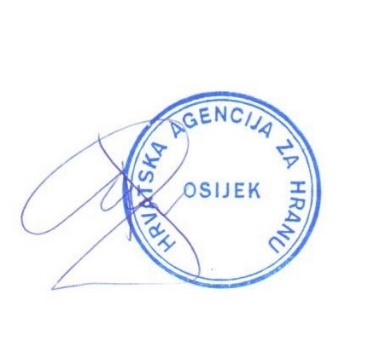                                                                                                      RAVNATELJICA                                                                                                                                                                                     ______________________                                                                                                 Dr.sc. Darja Sokolić